Возрастные особенности детей младшего школьного возрастаЦель: раскрыть особенности детей младшего  возраста, познакомить с периодом адаптации детей к школе. Целевая аудитория: родители учащихся 1 класса.Ход беседы:Начальный период школьной жизни занимает возрастной диапазон от   6-7 до 10-11 лет (1-4 классы). Ведущей деятельностью в младшем школьном возрасте становится учебная деятельность. Она определяет важнейшие изменения, происходящие в развитии психики детей на данном возрастном этапе. В рамках учебной деятельности складываются психологические новообразования, характеризующие наиболее значимые достижения в развитии младших школьников и являющиеся фундаментом, обеспечивающим развитие на следующем возрастном этапе.В этот период происходит физическое и психофизиологическое развитие ребенка, обеспечивающее возможность систематического обучения в школе. Прежде всего совершенствуется работа головного мозга и нервной системы. Несовершенство регулирующей функции коры проявляется в свойственных детям данного возраста особенностях поведения, организации деятельности и эмоциональной сферы: младшие школьники легко отвлекаются, не способны к длительному сосредоточению, возбудимы, эмоциональны.В этом возрасте происходят существенные изменения во всех органах и тканях тела. Так, формируются все изгибы позвоночника - шейный, грудной и поясничный. Однако окостенение скелета еще не заканчивается отсюда -  его большая гибкость и подвижность, открывающие как большие возможности для правильного физического воспитания и занятий многими видами спорта, так и таящие отрицательные последствия (при отсутствии нормальных условий физического развития). Вот почему соразмерность мебели, за которой сидит младший школьник, правильная посадка за столом и партой - это важнейшие условия нормального физического развития ребенка, его осанки, условия всей его дальнейшей работоспособности. У младших школьников энергично крепнут мышцы и связки, растет их объем, возрастает общая мышечная сила. При этом крупные мышцы развиваются раньше мелких. Поэтому дети более способны к сравнительно сильным и размашистым движениям, но труднее справляются с движениями мелкими, требующими точности. Окостенение фаланг пясти рук заканчивается к девяти-одиннадцати годам, а запястья - к десяти-двенадцати. Если учесть это обстоятельство, то становится понятным, почему младший школьник нередко с большим трудом справляется с письменными заданиями. У него быстро утомляется кисть руки, он не может писать очень быстро и чрезмерно длительно. Перегружать младших школьников, особенно учащихся I-II классов, письменными заданиями не следуете.У младшего школьника интенсивно растет и хорошо снабжается кровью мышца сердца, поэтому оно сравнительно выносливо. Благодаря большому диаметру сонных артерий головной мозг получает достаточно крови, что является важным условием его работоспособности. Вес головного мозга заметно увеличивается после семи лет. Особенно увеличиваются лобные доли мозга, играющие большую роль в формировании высших и наиболее сложных функций психической деятельности человека.Младший школьный возраст является периодом интенсивного развития и качественного преобразования познавательных процессов: они начинают приобретать опосредствованный характер и становятся осознанными и произвольными. Ребенок постепенно овладевает своими психическими процессами, учится управлять восприятием, вниманием, памятью. Общими характеристиками всех познавательных процессов ребенка становятся их произвольность, продуктивность и устойчивость.Основные задачи, которые решаются в младшем школьном возрасте: 1) проникновение в тайны лингвистического, синтаксического и др., строения языка; 2) усвоение значений и смыслов словесных знаков и самостоятельное установление их тонких интегративных связей; 3) решение умственных задач, связанных с преобразованием предметного мира; 4) развитие произвольных сторон внимания, памяти и воображения; 5) развитие воображения как способ выйти за пределы личного практического опыта, как условие творчества.Доминирующей функцией в младшем школьном возрасте становится мышление. Завершается наметившийся в дошкольном возрасте переход от наглядно-образного к словесно-логическому мышлению. В конце младшего школьного возраста (и позже) проявляются индивидуальные различия: среди детей. Психологами выделяются группы "теоретиков" или "мыслителей", которые легко решают учебные задачи в словесном плане, "практиков", которым нужна опора на наглядность и практические действия, и "художников" с ярким образным мышлением. У большинства детей наблюдается относительное равновесие между разными видами мышления. В начале младшего школьного возраста восприятие недостаточно дифференцированно. Из-за этого ребёнок "иногда путает похожие по написанию буквы и цифры (например, 9 и 6 или буквы Я и R ). Если для дошкольников было характерно анализирующее восприятие, то к концу младшего школьного возраста, при соответствующем обучении, появляется синтезирующее восприятие. Развивающийся интеллект создает возможность устанавливать связи между элементами воспринимаемого. Память в младшем школьном возрасте развивается в двух направлениях – произвольности и осмысленности. Дети непроизвольно запоминают учебный материал, вызывающий у них интерес, преподнесенный в игровой форме, связанный с яркими наглядными пособиями и т.д. Но, в отличие от дошкольников, они способны целенаправленно, произвольно запоминать материал, им не слишком интересный. Младшие школьники так же, как и дошкольники, обычно обладают хорошей механической памятью. Совершенствование смысловой памяти в этом возрасте даст возможность освоить достаточно широкий круг мнемонических приемов, т.е. рациональных способов запоминания (деление текста на части, составление плана и др.). Именно в младшем школьном возрасте развивается внимание. Без сформированности этой психической функции процесс обучения невозможен. Младший школьник может сосредоточено заниматься одним делом 10-20 минут. В 2 раза увеличивается объём внимания, повышается его устойчивость, переключение и распределение. Младший школьный возраст – возраст достаточно заметного формирования личности. Для него характерны новые отношения со взрослыми и сверстниками, включение в целую систему коллективов, включение в новый вид деятельности – учение, которое предъявляет ряд серьёзных требований к ученику.Всё это решающим образом сказывается на формировании и закреплении новой системы отношений к людям, коллективу, к учению и связанным с ними обязанностям, формирует характер, волю, расширяет круг интересов, развивает способности. В младшем школьном возрасте закладывается фундамент нравственного поведения, происходит усвоение моральных норм и правил поведения, начинает формироваться общественная направленность личности.Характер младших школьников отличается некоторыми особенностями. Прежде всего они импульсивны – склонны незамедлительно действовать под влиянием непосредственных импульсов, побуждений, не подумав и не взвесив всех обстоятельств, по случайным поводам. Причина – потребность в активной внешней разрядке при возрастной слабости волевой регуляции поведения.Возрастной особенностью является и общая недостаточность воли: младший школьник ещё не обладает большим опытом длительной борьбы за намеченную цель, преодоления трудностей и препятствий. Он может опустить руки при неудаче, потерять веру в свои силы и невозможности. Нередко наблюдается капризность, упрямство. Обычная причина их – недостатки семейного воспитания. Ребёнок привык к тому, что все его желания и требования удовлетворялись, он ни в чём не видел отказа. Капризность и упрямство – своеобразная форма протеста ребёнка против тех твёрдых требований, которые ему предъявляет школа, против необходимости жертвовать тем, что хочется, во имя того, что надо.Младшие школьники очень эмоциональны. Всё, что дети наблюдают, о чём думают, что делают, вызывает у них эмоционально окрашенное отношение. Младшие школьники не умеют сдерживать свои чувства, контролировать их внешнее проявление, они очень непосредственны и откровенны в выражении радости, горя, печали, страха, удовольствия или неудовольствия. Эмоциональность выражается в их большой эмоциональной неустойчивости, частой смене настроений, склонности к аффектам, кратковременным и бурным проявлениям радости, горя, гнева, страха. С годами всё больше развивается способность регулировать свои чувства, сдерживать их нежелательные проявления.Большие возможности предоставляет младший школьный возраст для воспитания коллективистских отношений. За несколько лет младший школьник накапливает, при правильном воспитании, важный для своего дальнейшего развития опыт коллективной деятельности. Воспитанию коллективизма помогает участие детей в общественных, коллективных делах. Именно здесь ребёнок приобретает основной опыт коллективной общественной деятельности.  Таким образом, младший школьный возраст является наиболее ответственным этапом школьного детства.Основные достижения этого возраста обусловлены ведущим характером учебной деятельности и являются во многом определяющими для последующих лет обучения: к концу младшего школьного возраста ребенок должен хотеть и  уметь учиться и верить в свои силы.Полноценное проживание этого возраста, его позитивные приобретения являются необходимым основанием, на котором выстраивается дальнейшее развитие ребенка как активного субъекта познаний и деятельности. Основная задача взрослых в работе с детьми младшего школьного возраста — создание оптимальных условий для раскрытия и реализации возможностей детей с учетом индивидуальности каждого ребенка.Начало обучения в школе – один из наиболее важных, но в то же время, и сложных моментов в жизни детей. Это не только новые условия жизни и деятельности ребенка, но и изменение его социального статуса, появление новых контактов, новых обязанностей. Это определенный период взросления ребенка. Обучение становится приоритетной задачей в жизни ребенка. Как правило, у первоклассника высокий уровень школьной мотивации, что помогает ему легко и быстро освоить новую социальную роль. Если в семье ребенку было привито понимание о важности и необходимости обучения в школе, то поступая в первый класс, дети уже достаточно ясно представляют себе, зачем надо хорошо учиться.Начало школьного обучения является для каждого ребенка сильным стрессом. Очень сложным для  первоклассников является адаптационный период. Адаптация к школе – это перестройка познавательной, мотивационной и эмоционально-волевой сфер ребёнка при переходе к систематическому организованному школьному обучению. Это довольно длительный процесс и занимает до 8 недель. Выделяют три уровня школьной адаптации:Необходимым условием успешной адаптации ребенка в школе является степень участия родителей в его школьной жизни, в организации приготовления уроков, особенно в первый год обучения.Рекомендации родителям, которые помогут  ребенку легче адаптироваться к школе.Примерно дней за 10 до начала занятий в школе ребенку следует быть уже дома, в привычной обстановке.Постарайтесь все основное для школы приобрести заранее. Лучше, если при этом вы о чем-то посоветуетесь с ребенком, вызовете у него радостные эмоции в связи с предстоящим обучением.Примерно за 2 недели до начала учебного года следует изменить режим дня ребенка, максимально приблизить его к тому, который будет у него, когда он начнет учиться.Будите ребенка спокойно. Проснувшись, он должен увидеть Вашу улыбку. Пожелайте ребенку удачи, подбодрите, найдите несколько ласковых слов - у него впереди трудный день.Встречайте ребенка после школы спокойно, не обрушивайте на него тысячу вопросов, дайте расслабиться (вспомните, как Вы сами чувствовали себя после тяжелого рабочего дня). Если ребенок чересчур чем-то возбужден, жаждет чем-то поделиться, выслушайте его, это не займет много времени.Приступать к выполнению домашнего задания лучше всего через 2-3 часа после возвращения из школы, чтобы ребенок успел отдохнуть от занятий. Лучшее время для подготовки домашнего задания - с 15 до 17 часов.Не заставляйте делать уроки за один присест. После 15-20 минут занятий необходимы 5-10 минут отдыха, желательно, если он будет заполнен интенсивными физическими нагрузками (приседания, прыжки, наклоны и т.д.).Во время приготовления уроков не сидите “над душой”, дайте ребенку возможность работать самому, но уж если нужна Ваша помощь - наберитесь терпения. Обратитесь к нему спокойно: “Не волнуйся, все получится, давай разберемся вместе. Я помогу”. Похвала, даже если что-то не получается, необходима.Помните, что в течение учебного года есть критические периоды, когда учиться сложнее и утомление наступает быстрее, работоспособность снижена. Это первые 4-6 недель после начала занятий, конец учебного года или первая неделя после зимних каникул. В эти периоды следует быть особо внимательным к состоянию ребенка.Не игнорируйте жалобы ребенка на головную боль, усталость и плохое самочувствие. Чаще всего это объективные показатели трудности учебы.Помните, что адаптация к школе – непростой процесс, и происходит он совсем не быстро. Первые месяцы могут быть очень сложными. Хорошо, если в этот период привыкания к школе кто- то из взрослых будет рядом с ребенком.Возрастные стадии восприятия:2-5 лет - стадия перечисления предметов на картине;6-9 лет - описание картины;после 9 лет - интерпретация увиденного.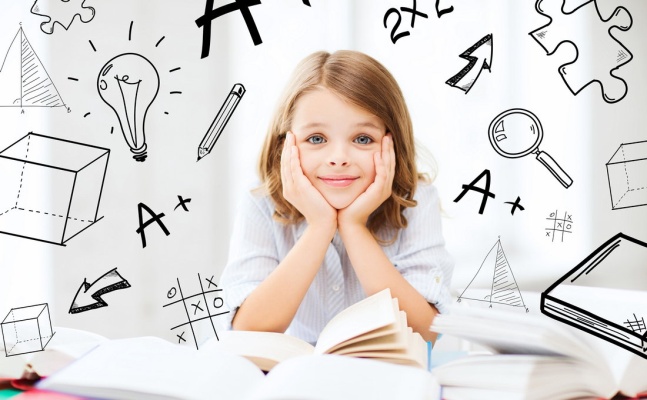 Высокий уровень адаптацииСредний уровень адаптацииНизкий уровень адаптацииребёнок положительно относится к школе, предъявляемые требования воспринимает адекватно; учебный материал усваивает легко; решает усложнённые задачи, прилежен, внимательно слушает указания, объяснения учителя, выполняет поручения без внешнего контроля; проявляет большой интерес к самостоятельной учебной работе (всегда готов ко всем урокам), общественные поручения выполняет охотно и добросовестно; занимает в классе благоприятное статусное положениепервоклассник положительно относится к школе, её посещения не вызывают отрицательных переживаний, понимает учебный материал, если учитель излагает его подробно и наглядно, усваивает основное содержание учебных программ, самостоятельно решает типовые задачи, сосредоточен и внимателен при выполнении заданий, поручений, указаний взрослого, но при его контроле; общественные поручения выполняет добросовестно, дружит со многими одноклассниками.отрицательно или индифферентно относится к школе; нередки жалобы на нездоровье; доминирует подавленное настроение; наблюдаются нарушения дисциплины; объясняемый учителем материал усваивает фрагментарно;самостоятельная работа с учебником затруднена; при выполнении самостоятельных учебных заданий не проявляет интереса; к урокам готовится нерегулярно, необходимы постоянный контроль, систематические напоминания и побуждения со стороны учителя, родителей;общественные поручения выполняет под контролем, без особого желания, пассивен; близких друзей не имеет, знает по именам и фамилиям лишь часть одноклассников